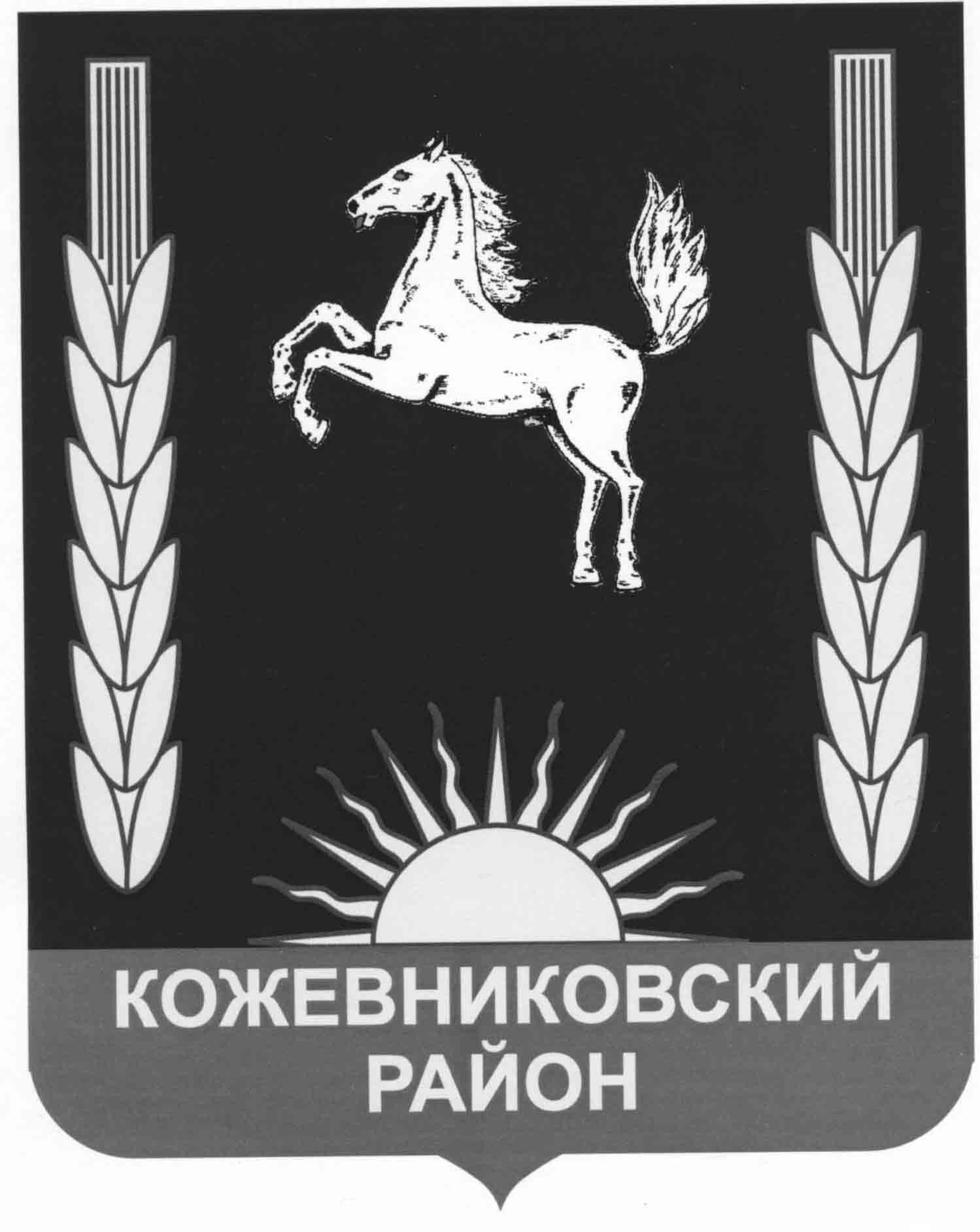 ДУМА  КОЖЕВНИКОВСКОГО  РАЙОНА                                                           Решение                                                         30.09.2021			                    с. Кожевниково				                     № 61Об утверждении показателей оценки результативности и эффективности деятельности контрольных органов Администрации Кожевниковского района при осуществлении муниципального контроля на автомобильном транспорте и в дорожном хозяйствеВ соответствии с  Федеральным законом от 31 июля 2020 года № 248-ФЗ «О государственном контроле (надзоре) и муниципальном контроле», статьей 27 Устава муниципального образования «Кожевниковский район»,Дума Кожевниковского района решила:Утвердить показатели оценки результативности и эффективности деятельности контрольных органов Администрации Кожевниковского  района при осуществлении  муниципального контроля на автомобильном транспорте и в дорожном хозяйстве	  согласно приложению к настоящему решению.Опубликовать настоящее решение в районной газете «Знамя труда» и разместить на официальном сайте органов местного самоуправления Кожевниковского района.  Настоящее решение вступает в силу со дня его опубликования, но не ранее с 01 января 2022 года.Председатель Думы Кожевниковского  района 			                           Т.А. Ромашова Глава Кожевниковского  района 						               А.А. МалолеткоПриложение к решению Думы Кожевниковского района от ___________ № ______Показатели оценки результативности и эффективности деятельности контрольных органов Администрации Кожевниковского района при осуществлении  муниципального контроля на автомобильном транспорте и в дорожном хозяйстве1.  Показатели результативности и эффективности контрольной деятельности определяются Администрацией Кожевниковского района, с учетом и на основе типового перечня показателей эффективности и результативности контрольно-надзорной деятельности, предусмотренного приложением к основным направлениям разработки и внедрения системы оценки результативности и эффективности контрольно-надзорной деятельности, утвержденного распоряжением Правительства Российской Федерации от 17.05.2016 № 934-р. 2. Показатели результативности и эффективности контрольной деятельности состоят из группы ключевых показателей (группа «А») и двух групп индикативных показателей (группа «Б» и группа «В»), которые включают обязательные для определения показатели. 2.1. Показатели группы «А» являются ключевыми показателями и отражают существующий и целевой уровни безопасности охраняемых законом ценностей при осуществлении муниципального контроля на автомобильном транспорте и в дорожном хозяйстве на территории муниципального образования «Кожевниковский район». 2.2. Показатели группы «Б» являются индикативными показателями и отражают, в какой степени достигнутый уровень результативности контрольной деятельности Администрации Кожевниковвского района  соответствует бюджетным затратам на ее осуществление, а также издержкам, понесенным подконтрольными субъектами. 2.3 Показатели группы «В» являются индикативными показателями, характеризующими различные аспекты контрольной деятельности Администрации Кожевниковского района, и используются для расчета показателей результативности и эффективности. 2.3.1. Показатели группы «В» подразделяются на следующие подгруппы: «В.1» - индикативные показатели, характеризующие непосредственное состояние подконтрольной сферы, а также негативные явления, на устранение которых направлена контрольная деятельность; «В.2» - индикативные показатели, характеризующие качество проводимых мероприятий в части их направленности на устранение потенциального вреда (ущерба) охраняемым законом ценностям; «В.3» - индикативные показатели, характеризующие параметры проведенных мероприятий, направленных на осуществление контрольной деятельности, предназначенные для учета характеристик таких мероприятий; «В.4» - индикативные показатели, характеризующие объем задействованных трудовых, материальных и финансовых ресурсов, предназначенные для учета объема затраченных ресурсов и расчета иных показателей контрольной деятельности. 2. Отчетным периодом для определения значений показателей является календарный год. 3. Администрация Кожевниковского района ежегодно, до 15 февраля, осуществляет анализ результативности и эффективности контрольной деятельности в соответствии с настоящим Порядком. 4. Ежегодно, в срок до 1 марта года, следующего за отчетным, Администрация Кожевниковского района размещает на официальном сайте муниципального образования «Кожевниковский район» отчет о результативности и эффективности контрольной деятельности Администрации Кожевниковского района  при осуществлении муниципального контроля на автомобильном транспорте и в дорожном хозяйстве на территории муниципального образования «Кожевниковский  район».   5. Контроль за достижением значений показателей эффективности и результативности контрольной деятельности осуществляет Первый заместитель Главы Кожевниковского района. 6. Отдел Экономического анализа и прогнозирования Администрации Кожевниковского района ежегодно осуществляет расчет фактических значений показателей.7. Оценка фактических значений ключевых показателей осуществляется путем сравнения с целевыми значениями по 5-балльной шкале. Критерием присвоения балльных оценок показателям является степень отклонения фактического значения показателя от целевого значения. Если фактическое и целевое значения равны, присваивается 5 баллов. Если степень отклонения фактического значения показателя от целевого значения в меньшую сторону составляет не более чем 20%, присваивается 4 балла. Если степень отклонения фактического значения показателя от целевого значения в меньшую сторону составляет от 20% до 40%, присваивается 3 балла. Если степень отклонения фактического значения показателя от целевого значения в меньшую сторону составляет более чем 40%, присваивается 0 баллов. 8. При оценке результативности и эффективности деятельности контрольных органов Администрации Кожевниковского района при осуществлении муниципального контроля на автомобильном транспорте и в дорожном хозяйстве на территории муниципального образования «Кожевниковский район» устанавливаются следующие показатели оценки:<*>  В комментариях указываются наименования переменных, которые задействованы в формуле расчета показателя.номер (индекс) показа-телянаименование показателяформула расчетакомментарии (интерпретация значений) <*>значение показателя (текущее)целевые значения показателейисточник данных для определения значения показателясведения о документах стратегического планирования, содержащих показатель (при его наличии)АПоказатели результативности, отражающие уровень безопасности охраняемых законом ценностей, выражающийся в минимизации причинения им вреда (ущерба)Показатели результативности, отражающие уровень безопасности охраняемых законом ценностей, выражающийся в минимизации причинения им вреда (ущерба)Показатели результативности, отражающие уровень безопасности охраняемых законом ценностей, выражающийся в минимизации причинения им вреда (ущерба)Показатели результативности, отражающие уровень безопасности охраняемых законом ценностей, выражающийся в минимизации причинения им вреда (ущерба)Показатели результативности, отражающие уровень безопасности охраняемых законом ценностей, выражающийся в минимизации причинения им вреда (ущерба)Показатели результативности, отражающие уровень безопасности охраняемых законом ценностей, выражающийся в минимизации причинения им вреда (ущерба)Показатели результативности, отражающие уровень безопасности охраняемых законом ценностей, выражающийся в минимизации причинения им вреда (ущерба)А1Количество выявленных нарушений, связанных с несоблюдением обязательных требований:1)  по обеспечению эксплуатации объектов дорожного сервиса, размещенных в полосах отвода и (или) придорожных полосах автомобильных дорог общего пользования; 2) к осуществлению работ по капитальному ремонту, ремонту и содержанию автомобильных дорог общего пользования и искусственных дорожных сооружений на них (включая требования к дорожно-строительным материалам и изделиям) в части обеспечения сохранности автомобильных дорогКн = Н1 + Н2 +... Нn Кн  количество выявленных нарушений, ед. Нn - выявленное нарушение, ед. единицыДанные результатов проверок, проведенных в рамках муниципального контроля в отчетном периоде, отчетов по форме федерального статистического наблюдения-1-КонтрольБПоказатели эффективности, отражающие уровень безопасности охраняемых законом ценностей, выражающийся в минимизации причинения им вреда (ущерба), с учетом задействованных трудовых, материальных и финансовых ресурсов и административных и финансовых издержек подконтрольных субъектов, при осуществлении в отношении них контрольных мероприятийПоказатели эффективности, отражающие уровень безопасности охраняемых законом ценностей, выражающийся в минимизации причинения им вреда (ущерба), с учетом задействованных трудовых, материальных и финансовых ресурсов и административных и финансовых издержек подконтрольных субъектов, при осуществлении в отношении них контрольных мероприятийПоказатели эффективности, отражающие уровень безопасности охраняемых законом ценностей, выражающийся в минимизации причинения им вреда (ущерба), с учетом задействованных трудовых, материальных и финансовых ресурсов и административных и финансовых издержек подконтрольных субъектов, при осуществлении в отношении них контрольных мероприятийПоказатели эффективности, отражающие уровень безопасности охраняемых законом ценностей, выражающийся в минимизации причинения им вреда (ущерба), с учетом задействованных трудовых, материальных и финансовых ресурсов и административных и финансовых издержек подконтрольных субъектов, при осуществлении в отношении них контрольных мероприятийПоказатели эффективности, отражающие уровень безопасности охраняемых законом ценностей, выражающийся в минимизации причинения им вреда (ущерба), с учетом задействованных трудовых, материальных и финансовых ресурсов и административных и финансовых издержек подконтрольных субъектов, при осуществлении в отношении них контрольных мероприятийПоказатели эффективности, отражающие уровень безопасности охраняемых законом ценностей, выражающийся в минимизации причинения им вреда (ущерба), с учетом задействованных трудовых, материальных и финансовых ресурсов и административных и финансовых издержек подконтрольных субъектов, при осуществлении в отношении них контрольных мероприятийПоказатели эффективности, отражающие уровень безопасности охраняемых законом ценностей, выражающийся в минимизации причинения им вреда (ущерба), с учетом задействованных трудовых, материальных и финансовых ресурсов и административных и финансовых издержек подконтрольных субъектов, при осуществлении в отношении них контрольных мероприятийБ1Доля устраненных нарушений обязательных требований, на основании выданных предписанийУн = Ку / Кв x 100%Ун – доля устраненных нарушений обязательных требований, %; Ку - количество устраненных нарушений обязательных требований, ед.; Кв - общее количество выявленных нарушений обязательных требований, ед.%Данные результатов проверок, проведенных в рамках муниципального контроля в отчетном периодеВИндикативные показатели, характеризующие различные аспекты контрольной деятельностиИндикативные показатели, характеризующие различные аспекты контрольной деятельностиИндикативные показатели, характеризующие различные аспекты контрольной деятельностиИндикативные показатели, характеризующие различные аспекты контрольной деятельностиИндикативные показатели, характеризующие различные аспекты контрольной деятельностиИндикативные показатели, характеризующие различные аспекты контрольной деятельностиИндикативные показатели, характеризующие различные аспекты контрольной деятельностиВ 2Индикативные показатели, характеризующие качество проводимых мероприятий в части их направленности на устранение максимального объема потенциального вреда (ущерба) охраняемым законом ценностямИндикативные показатели, характеризующие качество проводимых мероприятий в части их направленности на устранение максимального объема потенциального вреда (ущерба) охраняемым законом ценностямИндикативные показатели, характеризующие качество проводимых мероприятий в части их направленности на устранение максимального объема потенциального вреда (ущерба) охраняемым законом ценностямИндикативные показатели, характеризующие качество проводимых мероприятий в части их направленности на устранение максимального объема потенциального вреда (ущерба) охраняемым законом ценностямИндикативные показатели, характеризующие качество проводимых мероприятий в части их направленности на устранение максимального объема потенциального вреда (ущерба) охраняемым законом ценностямИндикативные показатели, характеризующие качество проводимых мероприятий в части их направленности на устранение максимального объема потенциального вреда (ущерба) охраняемым законом ценностямИндикативные показатели, характеризующие качество проводимых мероприятий в части их направленности на устранение максимального объема потенциального вреда (ущерба) охраняемым законом ценностямВ 2.1Количество проведенных мероприятийКм=Кп+КвнКп - количество плановых проверок в соответствии с планом,Квн - количество внеплановых проверок в соответствии с действующим законода-тельствомед.Ежегодный план проведения плановых проверок юридических лиц, индивидуальных предпринимателейВ 2.2Количество субъектов, допустивших нарушения обязательныхтребований ед.Акты результатов проверок, проведенных в рамках муниципального контроля в отчетном периодеВ 2.3Количество выданных предписаний по результатам проверкиед.Данные результатов проверок, проведенных в рамках муниципального контроля в отчетном периодеВ 2.4Количество субъектов, которые устранили нарушения, выявленные в ходе проверокед.Данные результатов проверок, проведенных в рамках муниципального контроля в отчетном периодеВ 3Индикативные показатели, характеризующие параметры проведенных мероприятийИндикативные показатели, характеризующие параметры проведенных мероприятийИндикативные показатели, характеризующие параметры проведенных мероприятийИндикативные показатели, характеризующие параметры проведенных мероприятийИндикативные показатели, характеризующие параметры проведенных мероприятийИндикативные показатели, характеризующие параметры проведенных мероприятийИндикативные показатели, характеризующие параметры проведенных мероприятийВ 3.1ПроверкиПроверкиПроверкиПроверкиПроверкиПроверкиПроверкиВ 3.1.1Общее количество проверокед.Ежегодный план проведения плановых проверок юридических лиц, индивидуальных предпринимателейВ 3.1.2Общее количество плановых проверокед.Ежегодный план проведения плановых проверок юридических лиц, индивидуальных предпринимателейВ 3.1.3Общее количество внеплановых проверок, в том числе по основаниям, предусмотренным действующим законодательствомед.В 3.1.4Общее количество проверок, проведенных совместно с другими органамиед.Данные результатов проверок, проведенных в рамках муниципального контроля в отчетном периодеВ 3.1.5Доля проверок, на которые были поданы жалобыПж/По*100%Пж - количество проверок, на которые поданы жалобы,По - общее количество проверок%В 3.2Производство по делам об административных правонарушенияхПроизводство по делам об административных правонарушенияхПроизводство по делам об административных правонарушенияхПроизводство по делам об административных правонарушенияхПроизводство по делам об административных правонарушенияхПроизводство по делам об административных правонарушенияхПроизводство по делам об административных правонарушенияхВ 3.2.1Количество протоколов об административных правонарушенияхед.Данные результатов проверок, проведенных в рамках муниципального контроля в отчетном периодеВ 3.2.2Количество постановлений о назначении административных наказанийед.В 3.2.3Количество постановлений о прекращении производства по делу об административном правонарушенииед.В 3.2.4Общая сумма наложенных штрафовруб.В 3.2.5Общая сумма уплаченных штрафовруб.В 3.3Мероприятия по контролю без взаимодействия с юридическими лицами, индивидуальными предпринимателямиМероприятия по контролю без взаимодействия с юридическими лицами, индивидуальными предпринимателямиМероприятия по контролю без взаимодействия с юридическими лицами, индивидуальными предпринимателямиМероприятия по контролю без взаимодействия с юридическими лицами, индивидуальными предпринимателямиМероприятия по контролю без взаимодействия с юридическими лицами, индивидуальными предпринимателямиМероприятия по контролю без взаимодействия с юридическими лицами, индивидуальными предпринимателямиМероприятия по контролю без взаимодействия с юридическими лицами, индивидуальными предпринимателямиВ 3.3.1Количество проведенных профилактических мероприятий (материалов, размещенных в СМИ,  круглые столы, семинары) ед.В 3.3.2Доля субъектов, в отношении которых проведены профилактические мероприятия%В 4Индикативные показатели, характеризующие объем задействованных трудовых, материальных и финансовых ресурсовИндикативные показатели, характеризующие объем задействованных трудовых, материальных и финансовых ресурсовИндикативные показатели, характеризующие объем задействованных трудовых, материальных и финансовых ресурсовИндикативные показатели, характеризующие объем задействованных трудовых, материальных и финансовых ресурсовИндикативные показатели, характеризующие объем задействованных трудовых, материальных и финансовых ресурсовИндикативные показатели, характеризующие объем задействованных трудовых, материальных и финансовых ресурсовИндикативные показатели, характеризующие объем задействованных трудовых, материальных и финансовых ресурсовВ 4.1Количество штатных единиц всегоед.В 4.2Количество штатных единиц, в должностные обязанности которых входит выполнение контрольных полномочияед.